Rotary Club of Carleton Place  & Mississippi Mills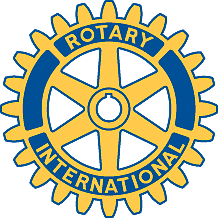    Bulletin: June 13, 2007                MEETING OF JUNE 12, 2007Twelve members attended the meeting along with our speaker, Greg Montenay. President Brenda commented on the installation of the first trail bench and announced that a work party is needed on June 23 for the second one. Alan discussed the wording for the plaque on the display case at the North Lanark Museum where the meeting of June 19 will take place. Gordon reported that honorary members Brian Turner and Sean Kelly will be attending the change-over meeting on the 26th of the month (Brian Costello too) as well as incoming President Michael McLean of the Perth Club. There has been no answer from the Smith Falls Club. Russ Hicks cannot attend, but Assistant Governor John Hutton will be present. Gordon needs to know the number of people attending so those members not at the June 12 meeting are asked to e-mail/call him with that information. Wives, husbands, children guests etc. are welcomed as long as advance notice has been given to Gordon. Rotarians are asked to bring either a salad or a dessert. A lawn chair might also be useful. Fraser is in charge of the agenda and a presentation on the achievements of the past year.After some discussion it was agreed that Brenda will try to schedule a “best ball” golf evening at the Beckwith Golf Course on July31. A round of golf plus a hamburger dinner is available for $25. A price for food only will be determined. The meeting would commence at 5:30 pm.Greg Montenay then gave a presentation regarding his experiences as the elected student representative on the Upper Canada School Board. He noted that all of the 23 schools in the District have student councils and a representative of each council sits on the District Student Senate. One member of that Senate is then elected to sit as a School Board Trustee. His task is to effectively represent the interest of the student body and hopefully increase respect for the students by the adult community. Greg, who is a student at the Almonte High School, has had summer employment for four years at the Mill of Kintail and had some interesting ghost stories to tell about that historic site. CLUB ACTIVITIES:.The June 19 meeting is at the North Lanark Museum in Appleton. Pizza and beverages will be served.Bench installation at 10 am on June 23. Call Bob to volunteer.Change-over meeting on June 26 at the Gordon’s home. Please advise him re attendance if you have not already done so.